There are following steps which is converting from DOCX to PDFThere is a textbox inside ###sample### is written and upload this file in document folder (as input).Connection for DOCX to PDF in process model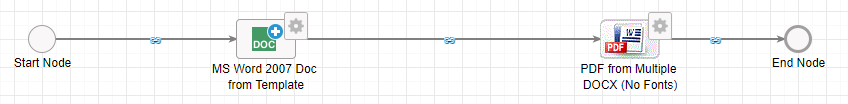 Setup the configuration in MS Word 2007 doc node. Passing sample variable value 11.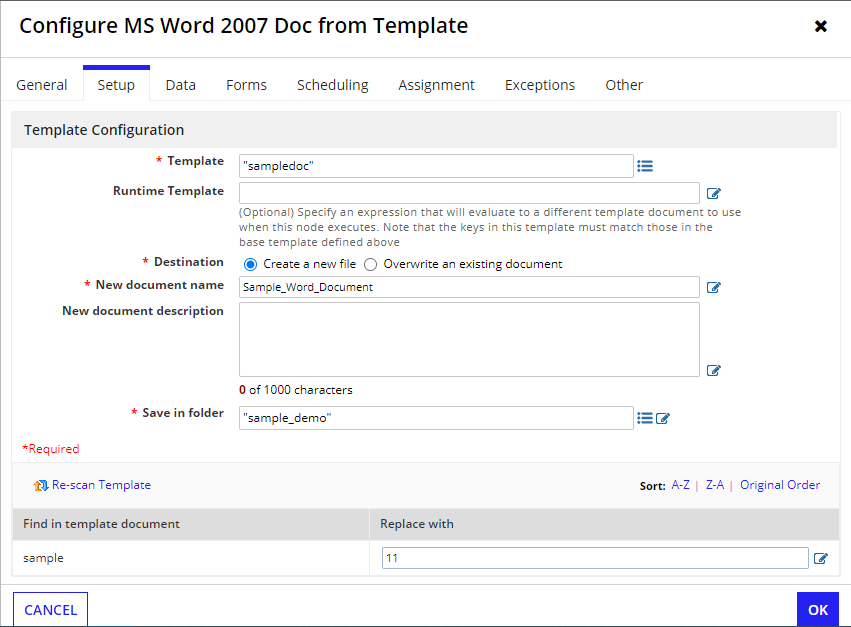 For output, saving a document name as NewDocument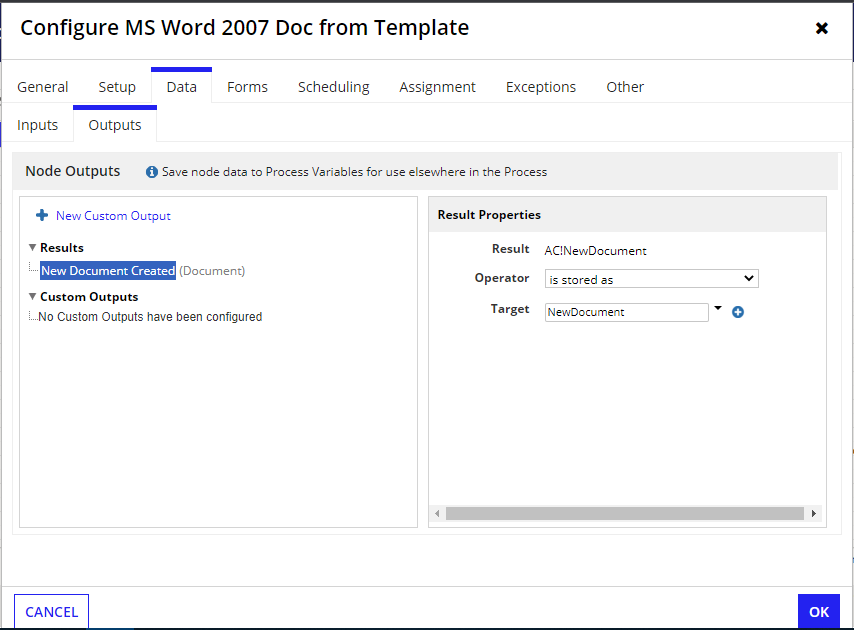 Configure PDF from Multiple DOCX (No Fonts) node, passing the MS Word 2007 doc output in Source Documents parameter.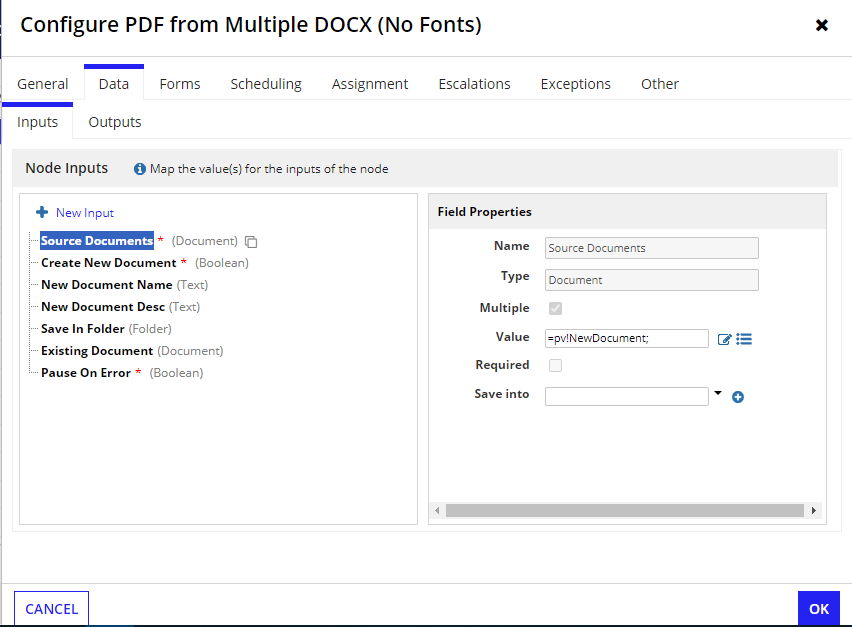 In a DOCX file it showing as a output 11 which is configured in MS Word 2007 node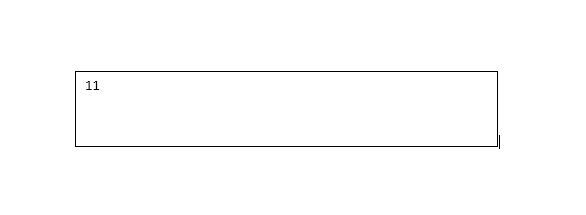 In PDF it gives us a blank as output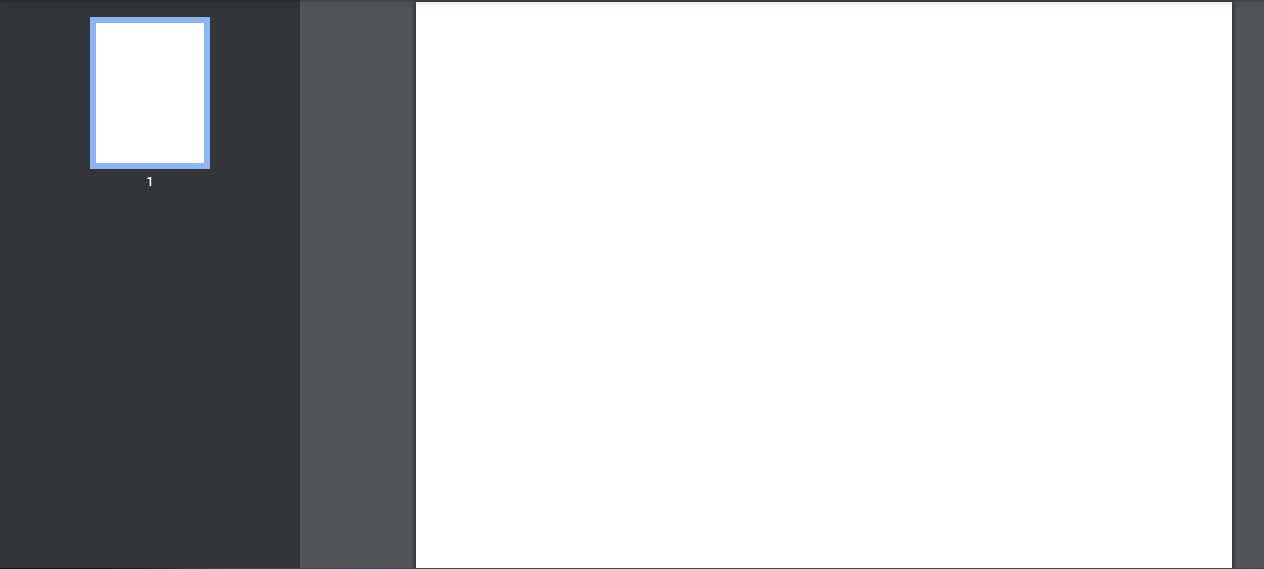 